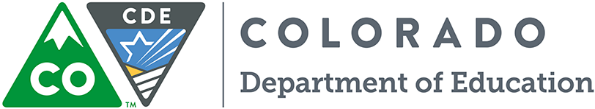 Dyslexia Working GroupMeeting AgendaApril 19, 202110:00	Welcome and Introductions10:05	Update on dyslexia pilot sites10:15	Brief review of protocol and key revisions	Q & A and feedback10:55	Next steps11:00	Adjourn